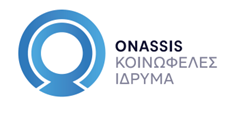 ΑΙΤΗΣΗ ΧΟΡΗΓΗΣΗΣ ΕΙΔΙΚΗΣ ΥΠΟΤΡΟΦΙΑΣ“ONE OF A KIND”ΑΚΑΔ. ΕΤΟΥΣ  2017/2018Β. ΕΠΙΔΟΣΕΙΣΓ. ΚΕΙΜΕΝΟ ΣΤΟΧΕΥΣΗΣ – ΑΙΤΙΟΛΟΓΙΑ ΠΡΑΓΜΑΤΟΠΟΙΗΣΗΣ ΣΠΟΥΔΩΝ(Οι απαντήσεις σας στα ακόλουθα ερωτήματα θα ληφθούν υπόψη κατά την αξιολόγηση της αίτησής σας)Δ. ΠΡΟΣΘΕΤΕΣ ΠΛΗΡΟΦΟΡΙΕΣΕ. ΥΠΕΥΘΥΝΗ ΔΗΛΩΣΗΑ. ΠΡΟΣΩΠΙΚΑ ΣΤΟΙΧΕΙΑ ΥΠΟΨΗΦΙΟΥΑ. ΠΡΟΣΩΠΙΚΑ ΣΤΟΙΧΕΙΑ ΥΠΟΨΗΦΙΟΥΑ. ΠΡΟΣΩΠΙΚΑ ΣΤΟΙΧΕΙΑ ΥΠΟΨΗΦΙΟΥΕπώνυμο (στα Ελληνικά):				                                                                                    Επώνυμο (στα Ελληνικά):				                                                                                    Επώνυμο (στα Ελληνικά):				                                                                                    Όνομα (στα Ελληνικά):Όνομα (στα Ελληνικά):Όνομα (στα Ελληνικά):Επώνυμο (στα Αγγλικά):				                                                                                    Επώνυμο (στα Αγγλικά):				                                                                                    Επώνυμο (στα Αγγλικά):				                                                                                    Όνομα (στα Αγγλικά):Όνομα (στα Αγγλικά):Όνομα (στα Αγγλικά):Φύλο:              Άρρεν:   	         Θήλυ:   	Φύλο:              Άρρεν:   	         Θήλυ:   	Φύλο:              Άρρεν:   	         Θήλυ:   	Ημερομηνία γέννησης:	                 	                            Ημερομηνία γέννησης:	                 	                            Ημερομηνία γέννησης:	                 	                            Τόπος γέννησης:Τόπος γέννησης:Τόπος γέννησης:Ιθαγένεια:				                                      Ιθαγένεια:				                                      Εθνικότητα:Αριθμός Διαβατηρίου/                   Ταυτότητας:                                                                             Αριθμός Διαβατηρίου/                   Ταυτότητας:                                                                             Α.Μ.Κ.Α:                                                                                                         Επώνυμο πατέρα:                                                                                            Επώνυμο πατέρα:                                                                                            Όνομα πατέρα:                                                 Τόπος γέννησης πατέρα:                                                                              Τόπος γέννησης πατέρα:                                                                              Επάγγελμα πατέρα:Επώνυμο μητέρας:                                                                                         Επώνυμο μητέρας:                                                                                         Όνομα μητέρας:Τόπος γέννησης μητέρας:                                                                           Τόπος γέννησης μητέρας:                                                                           Επάγγελμα μητέρας:ΣΤΟΙΧΕΙΑ ΕΠΙΚΟΙΝΩΝΙΑΣΣΤΟΙΧΕΙΑ ΕΠΙΚΟΙΝΩΝΙΑΣΣΤΟΙΧΕΙΑ ΕΠΙΚΟΙΝΩΝΙΑΣΔιεύθυνση οικογενειακής κατοικίας στην Ελλάδα:Διεύθυνση οικογενειακής κατοικίας στην Ελλάδα:Διεύθυνση οικογενειακής κατοικίας στην Ελλάδα:Οδός & αριθμός:Οδός & αριθμός:Τ.Κ.:                                                                                         Περιοχή:Περιοχή:Πόλη:                                                                                      Τηλέφωνα επικοινωνίας υποψήφιου:                    		                          Σταθερό:               Κινητό:E-mail υποψήφιου:E-mail υποψήφιου:E-mail υποψήφιου:ΠΛΗΡΟΦΟΡΙΕΣ ΣΧΕΤΙΚΑ ΜΕ ΤΗ ΔΕΥΤΕΡΟΒΑΘΜΙΑ ΕΚΠΑΙΔΕΥΣΗ:ΠΛΗΡΟΦΟΡΙΕΣ ΣΧΕΤΙΚΑ ΜΕ ΤΗ ΔΕΥΤΕΡΟΒΑΘΜΙΑ ΕΚΠΑΙΔΕΥΣΗ:Επωνυμία Λυκείου Αποφοίτησης:Επωνυμία Λυκείου Αποφοίτησης:   ΓΕΛ:       	ΕΠΑΛ:    	Διεύθυνση Λυκείου Αποφοίτησης:Διεύθυνση Λυκείου Αποφοίτησης:Οδός & αριθμός:Τ.Κ.:                                                                                         Περιοχή:Τηλ.: Έτος Απόκτησης Απολυτηρίου:Έτος Απόκτησης Απολυτηρίου:Βαθμός Απολυτηρίου Λυκείου (αριθμητικά):                 (Να αναγραφεί με ακρίβεια 2 δεκαδικών ψηφίων)Βαθμός Απολυτηρίου Λυκείου (αριθμητικά):                 (Να αναγραφεί με ακρίβεια 2 δεκαδικών ψηφίων)Επιστημονικό Πεδίο/Προσανατολισμός: Επιστημονικό Πεδίο/Προσανατολισμός: Ειδικότητα (για αποφοίτους ΕΠΑΛ):Ειδικότητα (για αποφοίτους ΕΠΑΛ):Αναφέρατε τυχόν βραβεία που σας έχουν χορηγηθεί:Αναφέρατε τυχόν βραβεία που σας έχουν χορηγηθεί:ΠΛΗΡΟΦΟΡΙΕΣ ΣΧΕΤΙΚΑ ΜΕ ΤΗ ΣΧΟΛΗ ΕΠΙΤΥΧΙΑΣ:ΠΛΗΡΟΦΟΡΙΕΣ ΣΧΕΤΙΚΑ ΜΕ ΤΗ ΣΧΟΛΗ ΕΠΙΤΥΧΙΑΣ:Γνωστικό Πεδίο - Ειδίκευση:Γνωστικό Πεδίο - Ειδίκευση:Πανεπιστήμιο:Πανεπιστήμιο:Σχολή:Σχολή:Τμήμα:Τμήμα:Πόλη στην οποία βρίσκεται η Σχολή:Πόλη στην οποία βρίσκεται η Σχολή:Ημερομηνία 1ης εγγραφής:Ημερομηνία 1ης εγγραφής:Ελάχιστη διάρκεια φοίτησης σε εξάμηνα: Ελάχιστη διάρκεια φοίτησης σε εξάμηνα: Σύνολο Μορίων που συγκέντρωσε ο/η υποψήφιος/α για την εισαγωγή στη Σχολή επιτυχίας:     Σύνολο Μορίων που συγκέντρωσε ο/η υποψήφιος/α για την εισαγωγή στη Σχολή επιτυχίας:     Σας έχει εγκριθεί άλλη υποτροφία για τις ως άνω σπουδές;       Ναι	     Όχι   Σας έχει εγκριθεί άλλη υποτροφία για τις ως άνω σπουδές;       Ναι	     Όχι   Γιατί αποφασίσατε να ακολουθήσετε σπουδές σε αυτό το γνωστικό πεδίο;Γιατί επιλέξατε τη συγκεκριμένη σχολή;Ποιες είναι οι επιδιώξεις σας μετά τη λήξη των σπουδών σας;Τι ρόλο θα παίξει για εσάς η υποτροφία του Ιδρύματος Ωνάση;ΟΙΚΟΓΕΝΕΙΑΚΗ ΚΑΤΑΣΤΑΣΗ ΤΟΥ ΥΠΟΨΗΦΙΟΥΟΙΚΟΓΕΝΕΙΑΚΗ ΚΑΤΑΣΤΑΣΗ ΤΟΥ ΥΠΟΨΗΦΙΟΥΟΙΚΟΓΕΝΕΙΑΚΗ ΚΑΤΑΣΤΑΣΗ ΤΟΥ ΥΠΟΨΗΦΙΟΥΟΙΚΟΓΕΝΕΙΑΚΗ ΚΑΤΑΣΤΑΣΗ ΤΟΥ ΥΠΟΨΗΦΙΟΥΟΙΚΟΓΕΝΕΙΑΚΗ ΚΑΤΑΣΤΑΣΗ ΤΟΥ ΥΠΟΨΗΦΙΟΥΟΙΚΟΓΕΝΕΙΑΚΗ ΚΑΤΑΣΤΑΣΗ ΤΟΥ ΥΠΟΨΗΦΙΟΥΟι γονείς σας ζουν;Πατέρας:Ναι	Ναι	Όχι   Όχι   Οι γονείς σας ζουν;Μητέρα:Ναι	Ναι	Όχι   Όχι   Οι γονείς σας εργάζονται;Πατέρας:Ναι	Ναι	Όχι   Όχι   Οι γονείς σας εργάζονται;Μητέρα:Ναι	Ναι	Όχι   Όχι   Έχετε αδέλφια;Ναι	Όχι   Όχι   Όχι   Όχι   Συμπληρώστε τον παρακάτω πίνακα με πληροφορίες για τα αδέλφια σας:Συμπληρώστε τον παρακάτω πίνακα με πληροφορίες για τα αδέλφια σας:Συμπληρώστε τον παρακάτω πίνακα με πληροφορίες για τα αδέλφια σας:Συμπληρώστε τον παρακάτω πίνακα με πληροφορίες για τα αδέλφια σας:Συμπληρώστε τον παρακάτω πίνακα με πληροφορίες για τα αδέλφια σας:Συμπληρώστε τον παρακάτω πίνακα με πληροφορίες για τα αδέλφια σας:ΟΝΟΜΑΤΕΠΩΝΥΜΟΟΝΟΜΑΤΕΠΩΝΥΜΟΟΝΟΜΑΤΕΠΩΝΥΜΟΗΛΙΚΙΑΗΛΙΚΙΑΜΑΘΗΤΗΣ/ΦΟΙΤΗΤΗΣ/ΑΛΛΗ ΙΔΙΟΤΗΤΑΟΙΚΟΝΟΜΙΚΗ ΚΑΤΑΣΤΑΣΗ ΤΟΥ ΥΠΟΨΗΦΙΟΥΟΙΚΟΝΟΜΙΚΗ ΚΑΤΑΣΤΑΣΗ ΤΟΥ ΥΠΟΨΗΦΙΟΥΚΑΤΗΓΟΡΙΕΣ ΕΙΣΟΔΗΜΑΤΟΣΑκαθάριστο Ετήσιο Οικογενειακό Εισόδημα:  Σημειώσατε την αντίστοιχη κατηγορία με ένα  « + »(Σε περίπτωση που ο υποψήφιος έχει και προσωπικό εισόδημα, να συνυπολογισθεί με το οικογενειακό.)Μέχρι     4.000 €4.001 – 8.000 €8.001 – 12.000 €ΠΡΟΑΙΡΕΤΙΚΑ ΜΠΟΡΕΙΤΕ ΝΑ ΘΕΣΕΤΕ ΣΤΗΝ ΚΡΙΣΗ ΤΟΥ ΙΔΡΥΜΑΤΟΣ  ΟΠΟΙΟΔΗΠΟΤΕ ΠΡΟΣΘΕΤΟ ΚΟΙΝΩΝΙΚΟΟΙΚΟΝΟΜΙΚΟ ΖΗΤΗΜΑ Ή ΠΡΟΒΛΗΜΑ ΥΓΕΙΑΣ (ΠΡΟΣΩΠΙΚΟ Ή ΟΙΚΟΓΕΝΕΙΑΚΟ):Ο κάτωθι υπογράφων γνωρίζοντας τις νόμιμες συνέπειες δηλώνω υπεύθυνα ότι:1. Έχω λάβει πλήρη γνώση του συνόλου των όρων της Προκήρυξης Ειδικής Υποτροφίας «One of a Kind» για το ακαδημαϊκό έτος 2017/2018. Ως εκ τούτου η υποβολή της παρούσας αίτησης, συνεπάγεται τη ρητή και ανεπιφύλακτη αποδοχή του συνόλου αυτών.2. Πληρώ όλες τις προϋποθέσεις που αναφέρονται στην Προκήρυξη για την υποβολή της παρούσας αίτησης.3. Σε περίπτωση που προκριθώ στην δεύτερη φάση αξιολόγησης, διαθέτω και είμαι σε θέση να προσκομίσω δικαιολογητικά που να αποδεικνύουν τα όσα έχω δηλώσει στην αίτησή/υπεύθυνη δήλωσή μου και αναφέρονται στην Προκήρυξη, εντός τριών (3) εβδομάδων από την ημερομηνία που θα λάβω ειδοποίηση από το Ίδρυμα Ωνάση.  Σε περίπτωση μη προσκόμισης των απαιτούμενων δικαιολογητικών, γνωρίζω και ρητά αποδέχομαι ότι η αίτησή μου απορρίπτεται αυτομάτως.4. α. Δεν εκκρεμεί ποινική δίωξη σε βάρος μου.                                              Σε αντίθετη περίπτωση παρακαλούμε αναφέρατε εδώ στοιχεία:              (                                                                                                                                                                                     )     β. Δεν έχω καταδικαστεί για ποινικό αδίκημα.         Σε αντίθετη περίπτωση παρακαλούμε αναφέρατε εδώ στοιχεία:(                                                                                                                                                                                    )***5. Όλα τα στοιχεία που αναφέρω στην παρούσα ΑΙΤΗΣΗ-ΥΠΕΥΘΥΝΗ ΔΗΛΩΣΗ είναι αληθή. Σε περίπτωση ψευδών ή ανακριβών δηλώσεων, γνωρίζω και ρητά αποδέχομαι ότι η αίτηση αποσύρεται από τη διαδικασία αξιολόγησης. Αποδέχομαι και δίνω τη συγκατάθεσή μου στην ΑΡΙΟΝΑ ΕΛΛΑΣ Α.Ε. όπως, υπό τους όρους της ισχύουσας νομοθεσίας περί προστασίας του Ατόμου από την Επεξεργασία Δεδομένων Προσωπικού Χαρακτήρα, διατηρεί σε αρχείο και επεξεργάζεται τα δεδομένα προσωπικού χαρακτήρα, που περιλαμβάνονται στην παρούσα Αίτηση-Υπεύθυνη Δήλωση, τα συνυποβαλλόμενα με αυτήν έγγραφα και τυχόν άλλα έγγραφα και στοιχεία που υποβάλλω από καιρό σε καιρό, με σκοπό την εκπλήρωση των υποχρεώσεών της στα πλαίσια της χορήγησης της αιτηθείσας υποτροφίας, ενδεικτικά αναφερομένων της αξιολόγησης των υποψηφιοτήτων, της πορείας σπουδών των υποτρόφων, της δημιουργίας στατιστικών πινάκων και κάθε άλλης συναφούς πράξης. Αναγνωρίζω ότι αποδέκτες των δεδομένων θα είναι το Ίδρυμα Ωνάση (έδρα: Vaduz, Liechtenstein), η ΑΡΙΟΝΑ ΕΛΛΑΣ Α.Ε., όπως και οι ακαδημαϊκοί σύμβουλοι αυτών, καθώς και ο Σύνδεσμος Υποτρόφων του Ιδρύματος Ωνάση.Δηλώνω ότι ενημερώθηκα πλήρως αναφορικά με τα δικαιώματά μου πρόσβασης, ενημέρωσης, αντίρρησης, καθώς επίσης και του δικαιώματός μου να αιτούμαι εξηγήσεων για την επεξεργασία αυτών, σύμφωνα με τα όσα προβλέπονται στο Ν.2472/1997 απευθυνόμενος οποτεδήποτε στη διεύθυνση ηλεκτρονικού ταχυδρομείου statsi.fph@onassis.org υπόψη κας Στέλλας Τάτση.Τέλος, εφ’ όσον γίνει δεκτή η παρούσα αίτησή μου για την υποτροφία, με την παρούσα συναινώ σε πιθανή μελλοντική συμμετοχή μου σε επικοινωνιακές ενέργειες του Ιδρύματος Ωνάση με στόχο την προβολή του Προγράμματος Υποτροφιών του και στη χρήση του παραχθέντος υλικού από το Ίδρυμα Ωνάση, χωρίς οιονδήποτε περιορισμό. Ενημερώθηκα πλήρως και αποδέχομαι ανεπιφύλακτα τα ανωτέρω.					Πόλη ………………………………              …………./…………/20…….  Ο/Η Αιτ……….(υπογραφή)(Τα παρακάτω πεδία συμπληρώνονται  από το Τμήμα Υποτροφιών):Ημερομηνία παραλαβής:  Υπογραφή Υπαλλήλου: